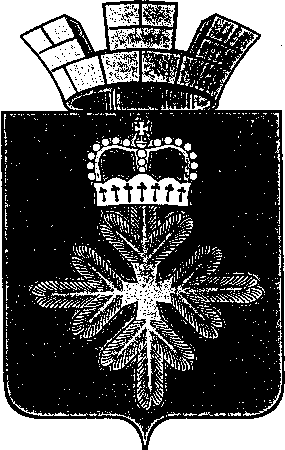 ПОСТАНОВЛЕНИЕАДМИНИСТРАЦИИ ГОРОДСКОГО ОКРУГА ПЕЛЫМ	В соответствие с постановлением Правительства Свердловской области от 27.08.2010 № 1252-ПП «Об установлении на территории Свердловской области мер по недопущению нахождения детей (лиц, не достигших возраста 18 лет) в местах, нахождение в которых может причинить вред здоровью детей, их физическому, интеллектуальному, психическому, духовному и нравственному развитию, в том числе в ночное время в общественных местах без сопровождения родителей (лиц, их заменяющих) или лиц, осуществляющих мероприятия с участием детей» (с внесенными изменениями от 09.07.2020 № 469-ПП), администрация городского округа ПелымПОСТАНОВЛЯЕТ:	1. Внести в перечень мест, нахождение в которых может причинить вред здоровью детей, их физическому, интеллектуальному, психическому, духовному и нравственному развитию, и общественные места, в которых в ночное время не допускается нахождение детей без сопровождения родителей (лиц, их заменяющих), или лиц, осуществляющих мероприятия с участием детей, утвержденный постановлением администрации городского округа Пелым от 13.05.2010 № 152 «Об определении на территории городского округа Пелым мест, в которых не допускается нахождение детей, и общественных мест, в которых в ночное время не допускается нахождение детей без сопровождения родителей (лиц, их заменяющих), или лиц, осуществляющих мероприятия с участием детей», изложив его в новой редакции (прилагается).	2. Настоящие постановление опубликовать в газете «Пелымский вестник» и разместить на официальном сайте городского округа Пелым в сети «Интернет». 	3. Контроль за исполнением настоящего постановления возложить на заместителя главы администрации городского округа Пелым А.А. Пелевину.Глава городского округа Пелым                                                              Ш.Т. АлиевПриложение к постановлению администрации городского округа Пелым от 03.09.2020 № 237Перечень мест на территории городского округа Пелым, нахождение в которых может причинить вред здоровью детей, их физическому, интеллектуальному, психическому, духовному и нравственному развитию, и общественных мест, в которых в ночное время не допускается нахождение детей без сопровождения родителей (лиц, их заменяющих), или лиц, осуществляющих мероприятия с участием детей	1. В целях предупреждения на территории городского округа Пелым причинения вреда здоровью детей, их физическому, интеллектуальному, психическому, духовному и нравственному развитию не допускается нахождение лиц, не достигших возраста 18 лет, на объектах (на территориях, в помещениях) юридических лиц или граждан, осуществляющих предпринимательскую деятельность без образования юридического лица:	1)   которые предназначены для реализации товаров только сексуального характера;	2) которые предназначены для реализации только алкогольной продукции, пива и напитков, изготавливаемых на его основе;	3) которые предназначены для реализации и употребления только табачной продукции, электронных систем доставки никотина, устройств для нагревания табака, кальянов, вейпов (в том числе с применением бестабачных смесей), электронных сигарет. 	2. В целях предупреждения на территории городского округа Пелым причинения вреда здоровью детей, их физическому, интеллектуальному, психическому, духовному и нравственному развитию не допускается нахождение лиц, не достигших возраста 16 лет, в ночное время без сопровождения родителей (лиц, их заменяющих), или лиц, осуществляющих мероприятия по образованию, воспитанию, развитию, охране здоровья, социальной защите и социальному обслуживанию детей, содействию их социальной адаптации, социальной реабилитации и подобные мероприятия с участием детей (далее - лица, осуществляющие мероприятия с участием детей):	1) на улицах;	2) на стадионах;	3) в парках;	4) в скверах;	5) в местах общего пользования жилых домов;	6) в транспортных средствах общего пользования, маршруты следования которых проходят по территории Свердловской области;	7) на объектах (на территориях, в помещениях) юридических лиц или граждан, осуществляющих предпринимательскую деятельность без образования юридического лица, которые предназначены для обеспечения доступа к сети «Интернет», а также для реализации услуг в сфере торговли и общественного питания (организациях или пунктах), для развлечений, досуга, где в установленном законом порядке предусмотрена розничная продажа алкогольной продукции, пива и напитков, изготавливаемых на его основе.8) на автомобильных дорогах, остановочных комплексах, автозаправочных станциях, автомойках;9) в гаражных комплексах;10) на территориях, прилегающих к жилым домам (дворовые, детские, спортивные площадки);11) на водных объектах (реках, озерах, водохранилищах, искусственных водоемах, котлованах), пляжах, набережных и в местах неорганизованного отдыха на открытых водоемах;12) в образовательных организациях, учреждениях культуры, физической культуры и спорта, здравоохранения, административных зданиях и на прилегающих к ним территориях;13) на железнодорожных вокзалах, автовокзалах.	3. Под ночным временем понимают:	1) с 23.00 до 06.00 часов местного времени в период с 01 мая по 30 сентября включительно;	2) 22.00 до 06.00 часов местного времени в период с 01 октября по 30 апреля включительно.от 03.09.2020 № 237п. Пелым О внесении изменений в перечень мест, нахождение в которых может причинить вред здоровью детей, их физическому, интеллектуальному, психическому, духовному и нравственному развитию, и общественные места, в которых в ночное время не допускается нахождение детейбез сопровождения родителей (лиц, их заменяющих), или лиц, осуществляющих мероприятия с участием детей, утвержденный постановлением администрации городского округа Пелымот 13.05.2010 № 152 «Об определении на территории городского округа Пелым мест, в которых не допускается нахождение детей,и общественных мест, в которых в ночное время не допускается нахождение детей без сопровождения родителей (лиц, их заменяющих),или лиц, осуществляющих мероприятия с участием детей»